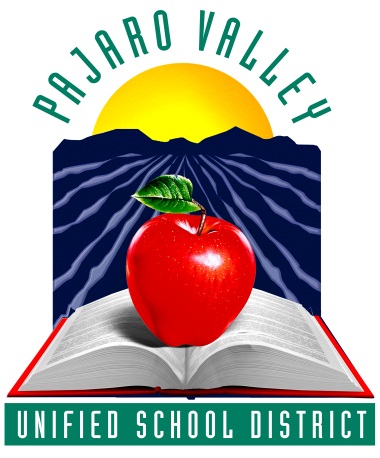        SESION CERRADA CEREMONIA DE APERTURA en LA sesion abierta  - 6:00 p.m.      Llamada al Orden      Comentarios del Público  sobre la agenda de la sesión cerrada  SESIÓN CERRADA (y despues  de  la  sesiÓn  regular  si  es  necesario)2.1 	Selección/Empleo de Empleados públicos,  Código Gubernamental Sección 54957;    	a.  Empleados certificados (vean Adjuntos)      	b.  Empleados clasificados (vean Adjuntos)2.2	Disciplina de Empleados Públicos/Relevo/Permisos de Ausencias2.3	Actualización en Negociaciones Laborales  CSEAPVFTUnidades sin representación: Gerencia y ConfidencialSubstitutos – Empleados de Comunicaciones de América  (CWA)2.4	Reclamos por Daños2.5	Litigación Existente2.6	Litigación Anticipada2.8	Negociaciones de Propiedades de Bienes Raíces2.9	7 Expulsiones3.0	CEREMONIA DE APERTURA – junta del consejo en publico  - 7:00 p.m.3.1 	Juramento a la Bandera3.2 	Bienvenida por el Presidente del Consejo AdministrativoFideicomisarios Leslie DeRose, Maria Orozco, Karen Osmundson, Lupe Rivas, Jeff Ursino, Willie Yahiro y  Presidenta Kim De Serpa 3.3	Comentarios de la Superintendente3.4	Comentarios/Reportes del Consejo Administrativo/ Comités Permanentes (Límite 1 minuto por                                                                                                                                                                               Fideicomisario)3.5	Presentación Musical de  Alumnos por el Coro de la Escuela Secundaria Aptos Maestra: Lindsey EldredAlumnas: Madeline Ang, Xochitl Carmona, Cassidy Carrico-Ellis, Aura Cervantes-Diego, Madison Cupps, Maison Cupps, Carina DeRosa, Emma Landry, Melissa Martin, Elena McConnell, Naomi McNeill, Victoria Medrano, Chase Monaco, Melissa Morgan, Soraya Renteria, Sarah Seitchick, Makayla Wylie, Billie Ragains y Eleanore Leveque.  3.6	Actuación de Alumnos: Juventud Latina Genesis – Grupo de Danza Folklorica  Alumnos: Isaac Ramirez (EA Hall), Valeria Ramirez (Ohlone), Irvyn Ballesteros 	(Ceiba), y  Iowyn Ballesteros (Ceiba).  3.7	Reconocimiento Alumnos del Año-  Jason Naranjo – Escuela Elemental Ann Soldo  -  Yolotzin Palacios – Escuela Elemental Calabasas   -  Angel Manuel Lopez – Escuela Elemental Hall District  -  Bianca Ramirez – Escuela Elemental Radcliff    APROBACIÓN DE LA AgendaAPROBACIÓN DE  LAS ACTAS  Actas por Adoptar de  Noviembre 12, 20146.0	REUNION ANNUAL DE ORGANIZACIÓN6.1	Reconocimiento para  el Presidente Saliente del Consejo Administrativo	Dorma Baker, Superintendente6.2	Juramentación de Recién Electos/Reelegidos Miembros del Consejo Administrativo:   Juramento otorgado por la Honorable Juez Heather Morse - Kim De Serpa (Fideicomisario  Área I - reelegida)- Willie Yahiro (Fideicomisario Área IV - reelegido) - Leslie DeRose (Fideicomisario Área V - reelegida)- Jeff Ursino (Fideicomisario Área VII - reelegido)6.3	Elección de Oficiales del Consejo Administrativo	1. Presidente	2. Vice Presidente/Escribano6.4	Aprobar el Calendario de Reuniones del Consejo Administrativo para  2015  RECESO – 5 Minutos de descanso para disfrutar de un Postre7.0	INFORME ALUMNOS DE SECUNDARIA REPRESENTANTES AL CONSEJO (5 min. por escuela 8.0	VISITANTES ARTICULOS QUE NO ESTAN EN LA AGENDA Comentarios del público en artículos que no están en la agenda pueden ser presentados.   El/la Presidente/a reconocerá cualquier miembro de la audiencia que desee hablar sobre artículo que no está en la agenda directamente relacionado a negocios escolares.  El/la Presidente/a  dará tiempo para los que deseen hablar, pero no se tomará ninguna acción sobre  asuntos presentados.   (Código Ed. Sección 36146.6).  Si es apropiado, la Presidenta o Miembro del Consejo puede dirigir que el asunto sea referido a la Oficina del/la Superintendente para una agenda futura.   (Llenen una tarjeta si desean hablar.)9.0 	COMENTARIOS ORGANIZACIONES DE EMPLEADOS– PVFT, CSEA, PVAM, CWA  5 Min. Cada uno10.0	AGENDA DE CONSENTIMIENTO  Información sobre Artículos de Consentimiento anotados arriba se enviaron a cada fideicomisario previo a la junta para su estudio.  A menos que algún miembro del consejo o miembro de la audiencia tenga preguntas sobre  asunto en particular y pide que sea removido de la lista de Consentimiento, el/los articulo(s) serán aprobados de una sola vez por el Consejo de Fideicomisarios.  La acción tomada en aprobar los artículos de Consentimiento son puestos en la explicación del artículo por individual.10.1 	Pedidos de Compras Noviembre 6 – Diciembre 3, 2014      	Los documentos de compras estarán disponibles en la Oficina de la Superintendente. 10.2 	Autorizaciones  Noviembre 6 – Diciembre 3, 2014Las autorizaciones  estarán disponibles en la Oficina de la Superintendente. 10.3	Agradecer y aceptar la donación de fondos igualando $1,000 para la asociación del Cuerpo Estudiantil de la Secundaria Watsonville de Salud Para la Gente para Ejercicios del Equipo.  10.4	Aprobar el Acuerdo Administrativo de Medi-Cal entre las Oficinas de Educación del Condado, Región 5 Consorcio de Educación de Educación Local y el Distrito PVUSD.  10.5	Aprobar  Revisión  del Presupuesto  Migrante & de Temporada de Head Start– Fin del Año.10.6	Aprobar Actualizar y Metas y Objetivos y Evaluación de la Comunidad para Migrante  & Head Start de Temporada. 10.7	Aprobar la Resolución # 14-15-12, Cierre de Emergencia y Suspensión de Días de Servicio en los Centros y Estado Preescolar Departamento de Desarrollo Infantil de Niños Debido a circunstancias Fuera del Control de la Agencia.  10.8	Aprobar el  Archivo de Aviso de Exención de la Secundaria Watsonville adición de aula de  2-pisos, la Medida L de Proyectos del Bono # 8505. 10.9	Aprobar Archivo de Aviso de Exención de la Escuela Intermediaria EA Hall para hacer un edificio de  9 Nuevas Aulas modulares,  Medida L de Proyectos del Bono # 8524.  10.10	Aprobar Aviso Final de Exención de Modernización Alianza Chárter (# 8412), Reemplazo Portátil (# 8414) y los Servicios de Agua (# 8411), Medida Proyectos L.  10.11	Aprobar Servicios de Consultores Ambientales Empresas Ley de Calidad Ambiental de California (CEQA / Informes de Impacto Ambiental.  10.12	Aprobar Procedimientos de Precalificación del Contratista y uso de la aplicación de Precalificación.La administración recomienda la aprobación de la agenda de consentimiento.  11.0	ARTICULOS DE CONSENTIMIENTO DEFERIDOS12.0	ARTICULOS DE ACCIÓN	12.1	Reporte, discusión y posible acción de  aprobar primer  informe provisional del Presupuesto.		Informe Brett McFadden, CBO, y Helen Bellonzi, Directora, Finanzas 10 min. Informe;10 min discusión	12.2	Informe, discusión y posible acción para aprobar Resolución # 14-15-11, Reducción de un  	tipo particular de servicio de los empleados clasificados.		Informe de Sharon Roddick, Asistente del Superintendente, HR 2 min. Informe; 5 min. Discusión	12.3	Reporte, discusión y posible acción para aprobar Resolución # 14-15-11, Reducción de un tipo particular de servicio de los empleados clasificados.		Informe de Sharon Roddick, Asistente del Superintendente, HR 2 min. Informe; 5 min. Discusión	12.3 	Reporte, discusión y posible acción para aprobar las siguientes actualizaciones y adiciones a las Pólizas (BP), Reglamento (AR), y los Estatutos del Consejo Administrativo (BB):		-0.420,4, BP, AR, Autorización de la Escuela Chárter		- 0.420,41, BP, E, Supervisión de la Escuela Chárter   		-0.420,42, BP, Renovación de la Escuela Chárter 		- 0.420,43, BP, Revocación de la Escuela Chárter		- 1240, AR Ayuda Voluntaria (Serie de Relaciones con la Comunidad)		- 4030, BP, la No Discriminación en el Empleo (Serie del Personal)		- 4032, AR, Acomodo Razonable (Serie de Personal)		- 4033, BP, Acomodación  de Lactancia (Serie de Personal)		- 4040, AR, Empleado Uso de la Tecnología (Serie de Personal)		- 4111, 4211, 4311, BP, Reclutamiento y Selección (Serie de Personal)		- 4111.2, 4211.2, 4311.2, BP, AR, Requisitos Situación legal (Serie de Personal)		- 4112, AR, de Nombramientos y condición de su nombramiento (Serie de Personal)		- 4112.2, BP, AR Certificación (Serie de Personal)		- 5.141,21, BP, AR Administración de Medicamentos y Revisar Condiciones de Salud (Stdnt Hnas)		- 9223, la provisión de vacantes (Estatutos del Consejo Administrativo)		Informe Dorma Baker, Superintendente 	        2 min. informe; 5 min discusión13.0	ACCION EN SESION CERRADAEl entrante presidente de la Junta del  Consejo Administrativo y reconviene como Mesa de Directores de la Corporación Financiera del Distrito Escolar Unificado del Valle de Pájaro.   AGENDA PARA LA CORPORACIÓN FINANCIERA DE  PVUSD  (Nota: esta agenda también se ha publicado como documento de posición de la Corporación de Financiamiento pero está incrustado en esta agenda para facilitar el proceso para los Directores) 1.	SESIÓN ABIERTAInmediatamente después del receso de la sesión ordinaria de la Junta Directiva de Síndicos del Distrito Escolar Unificado del Valle de Pájaro. 2.	INFORME  SOBRE EL NUMERO DE DIRECTORES PRESENTES	Informe sobre el número de Directores presentes con el fin de determinar la existencia de un quorum. ACCIÓNDESIGNACIÓN DE OFICIALES DE LA CORPORACIÓN  Los Directores deberán ratificar el nombramiento de funcionarios en el cargo hasta la próxima reunión de organización de la Corporación. El Presidente del Consejo Administrativo ejercerá las funciones de presidente de la corporación sin fines de lucro.  El secretario del Consejo Administrativo será vicepresidente. El Escribano del Consejo Administrativo actuará como Secretario de la Corporación. Los miembros restantes actuarán como Directores.   Voto:  Ayes____________	       Noes____________	         Ausente______________3.2  APROBACION DE LAS ACTAS       Aprobar las actas para diciembre 11, 2013 SUGERENCIAS Y COMENTARIOS DE LOS MIEMBROS DEL CONSEJOCOMUNICACIONES DEL PÚBLICO6.	PRÓXIMA REUNIÓN ORDINARIA DEL CONSEJO DE ADMINISTRACIÓN A MÁS TARDAR del 31 de diciembre 2015. 7.	CLAUSURALa presidente del Consejo Administrativo reconviene la reunión del Consejo AdministrativoContinuación de la agenda del Consejo Administrativo15.0 	CLAUSURADISTRITO ESCOLAR UNIFICADO DEL VALLE DE PAJAROAGENDA DE LA SESION CERRADADiciembre 10, 20142.1	Selección/Empleo de Empleados públicos,  Código Gubernamental Sección 54957a.  Empleados certificados                 b.  Empleados clasificadosNuevos Empleados – en Probación Nuevos Empleados – en Probación Nuevos Empleados – en Probación NingunoNingunoRe-EmpleadosRe-EmpleadosRe-EmpleadosNingunoNingunoPromocionesPromocionesPromocionesNingunaNingunaNuevos EmpleadosNuevos EmpleadosNuevos Empleados  4MaestrosMaestrosNuevos  SubstitutosNuevos  SubstitutosNuevos  SubstitutosNingunoNingunoSelecciones AdministrativasSelecciones AdministrativasSelecciones AdministrativasNingunaTransferenciasTransferenciasTransferenciasNingunaOtrosOtrosOtros1Director1Especialista de RecursosAsignación de Pago Extra  Asignación de Pago Extra  Asignación de Pago Extra  NingunoAsignación de Periodo Extra  Asignación de Periodo Extra  Asignación de Periodo Extra  27CoachPermisos de Ausencia   Permisos de Ausencia   Permisos de Ausencia    1Chofer de Autobús 1Cocinero/Repostero1Conserje II1Ayudante de Instrucción – Leve/Moderado2Ayudante de Instrucción- Moderado.Severo1Plomero Especialista en Mantenimiento5MaestrosJubilacionesJubilacionesJubilacionesNingunaResignaciones/TerminacionesResignaciones/TerminacionesResignaciones/TerminacionesNingunaAcuerdos Suplementarios de Servicios   Acuerdos Suplementarios de Servicios   Acuerdos Suplementarios de Servicios   71MaestrasAcciones  Misceláneas Acciones  Misceláneas Acciones  Misceláneas 1ContadorSeparaciones de Servicio Separaciones de Servicio Separaciones de Servicio 1Secretaria Administrativa III1Asistente de Instrucción  Leve/Moderado 1Especialista en Educación para PadresProyectos– Término Limitado Proyectos– Término Limitado Proyectos– Término Limitado 2Gerente de Cafetería III  2Oficial de Seguridad y Seguridad en la Escuela2Cocinero/Repostero de Cafetería 5Asistente de Instrucción – Desarrollo de Infantes 1Conserje General II  2Asistente de Oficina  II1Terapeuta Ocupacional1TraductoraExentoExento11Cuidado de Infantes1Guardia de Crucero1Revisor de Seguridad19Ayudante de Alumnos12Deberes del RecreoProvisionalProvisional1Técnica en Medios BibliotecariosSubstituto  - Término Limitado Substituto  - Término Limitado 1Técnico en Contaduría3Asistente de Cafetería1Conserje I  2Asistente de Instrucción – Desarrollo de Infantes2Técnica en Medios Bibliotecarios